ПРОГРАММА PFM  ICFM UK  (72 часа )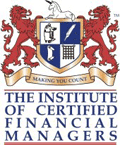 «МСФО И ФИНАНСОВЫЙ УЧЕТ »1. Введение в МСФО2.Принципы подготовки финансовой отчетности по МСФО1.IAS 1 Представление финансовой отчетности2.IAS 8 Учетная политика, изменения в бухгалтерских оценках и ошибки3. Учет запасов1.IAS 2 Запасы4.Учет основных средств1. IAS 16 Основные средства2. IAS 23 Затраты по займам3. IAS 40 Инвестиционная недвижимость4. IAS 36 Обесценение активов5. Учет нематериальных активов1.IAS 38 Нематериальные активы6.Признание доходов1. IFRS 15 Выручка2. IFRS 16 Аренда7.Учет аренды1.IAS  37 Резервы, условные обязательства и условные активы2.IFRS 5 Необоротные активы, предназначенные для продажи и прекращенная деятельность3. IAS 12 Налоги на прибыль8. Учет финансовых инструментов1. IAS 32 Финансовые инструменты:  предоставление информации2.IAS 39 Финансовые инструменты: признание и оценка3. IFRS 9 Финансовые инструменты9. Учет инвестиций1.IAS 28 Инвестиции в ассоциированные  предприятия10. Отчетность группы компаний1.IFRS 3 Объединение компаний2.IAS 27 Консолидированная и отдельная финансовая отчетность3. IFRS 10 Консолидированная финансовая отчетность4. IFRS 12 Раскрытие информации о участии в других предприятиях11.Операции в иностранной валюте1.IAS 21 Влияние изменений валютных курсов12. IAS 7 Отчет о движении денежных средствДополнительное раскрытие информацииIAS 10 События после отчетной датыIAS 24 Раскрытие информации о  связанных сторонIAS 34 Промежуточная финансовая отчетностьIFRS 8 Операционные сегментыIAS 33 Прибыль на акциюIFRS 13 Оценка справедливой стоимостиIFRS 1 Первое применение МСФО